Kodin arki – elämän perusasiat 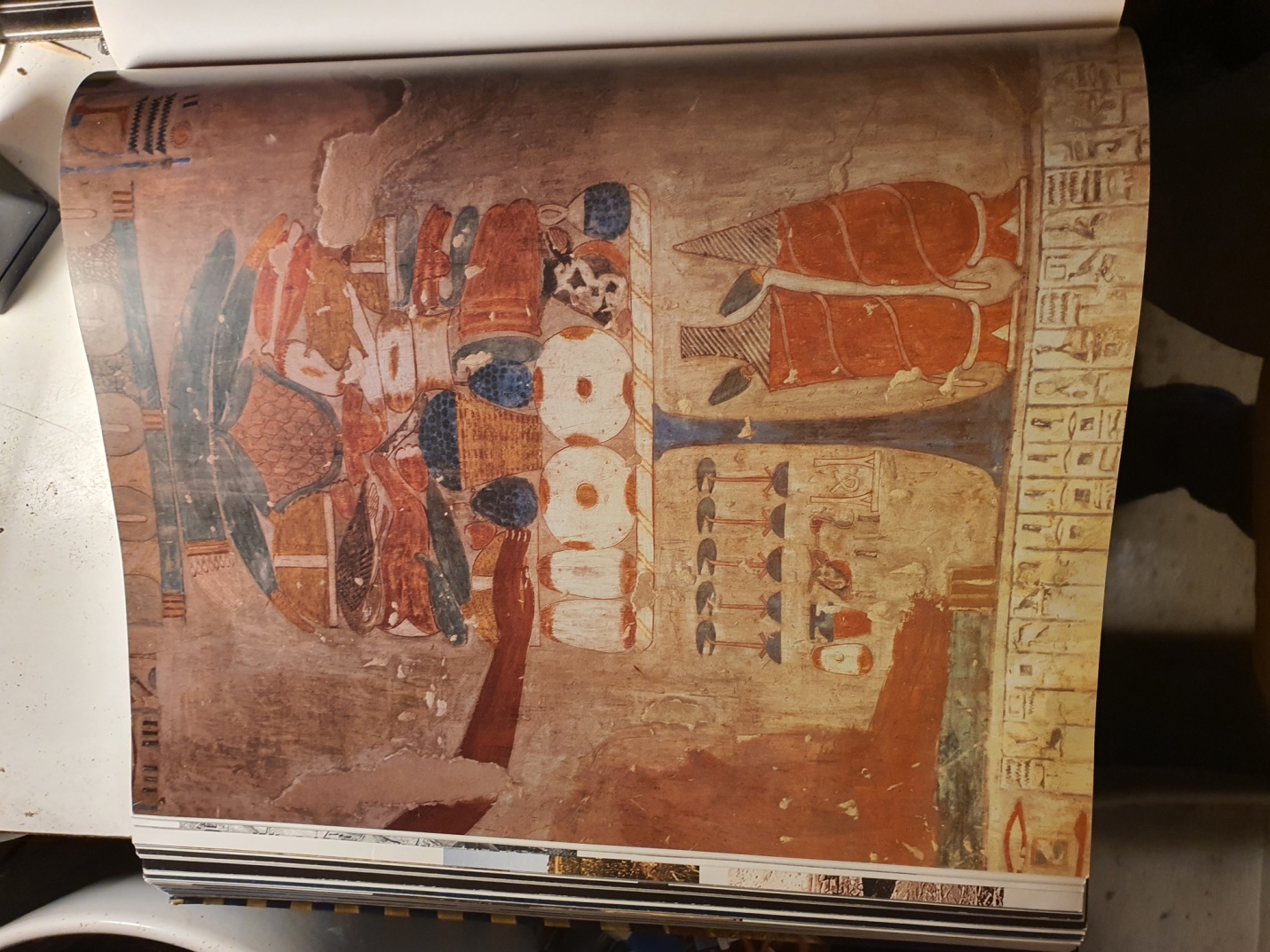 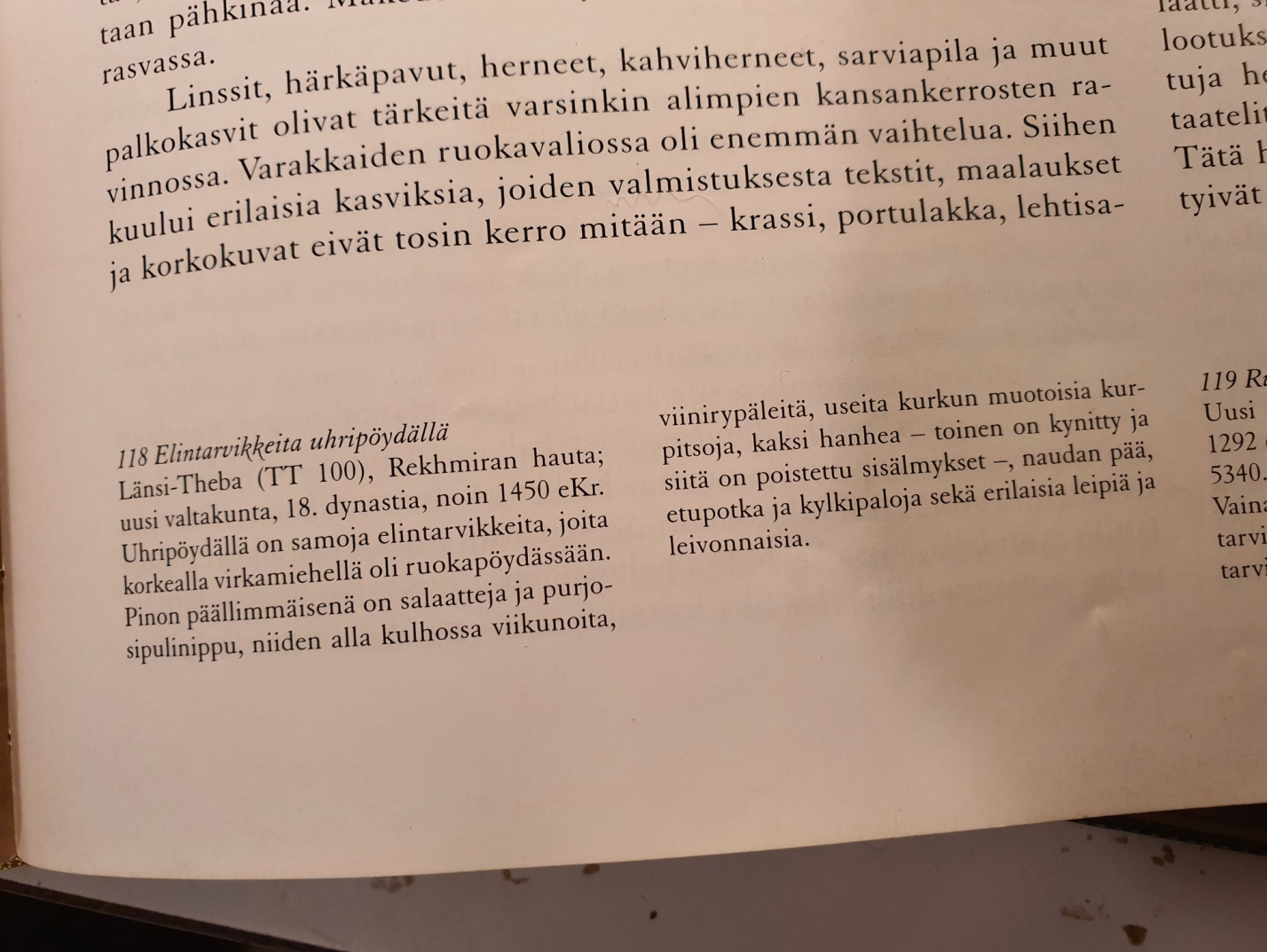 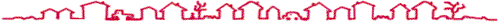 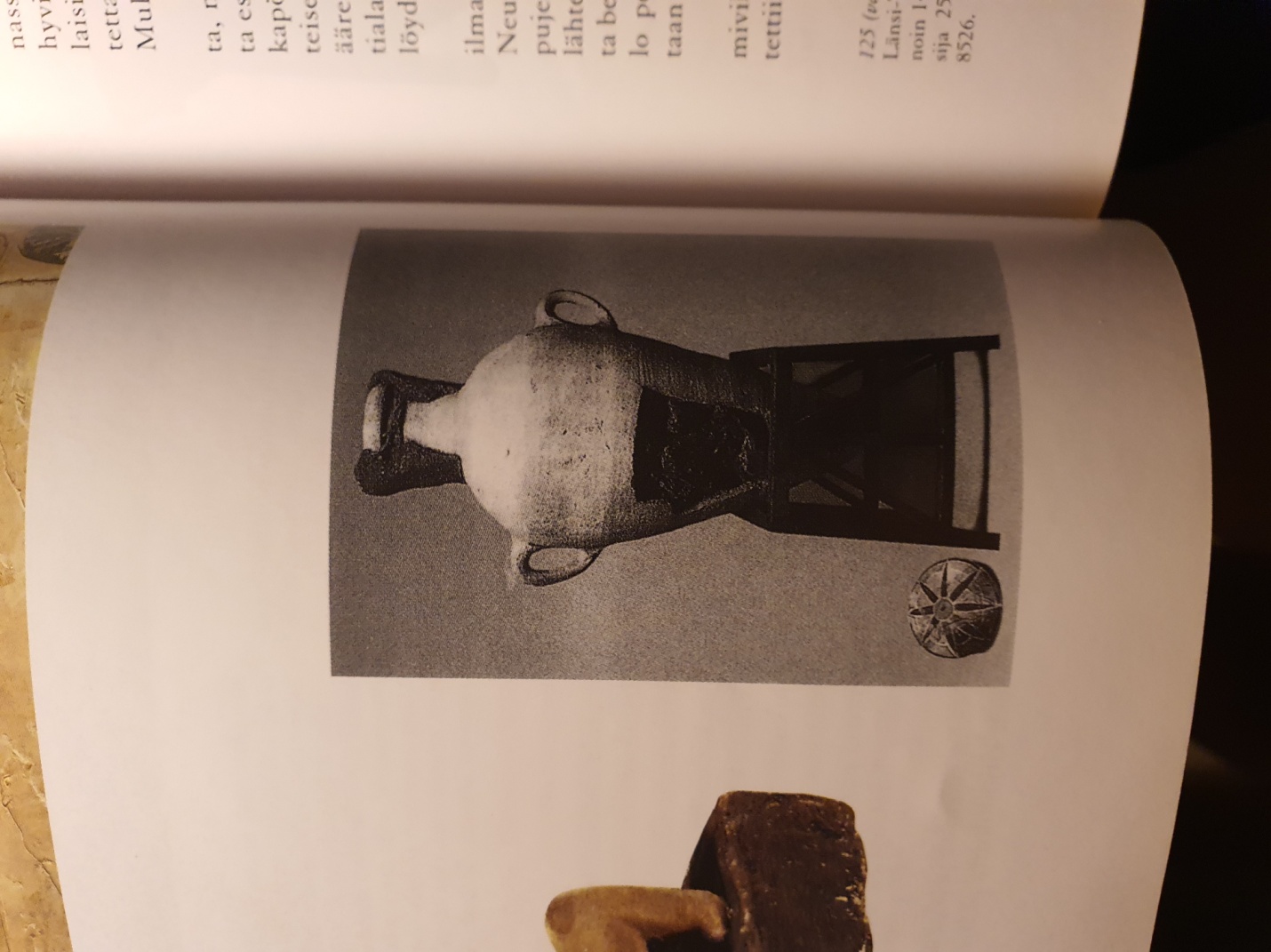 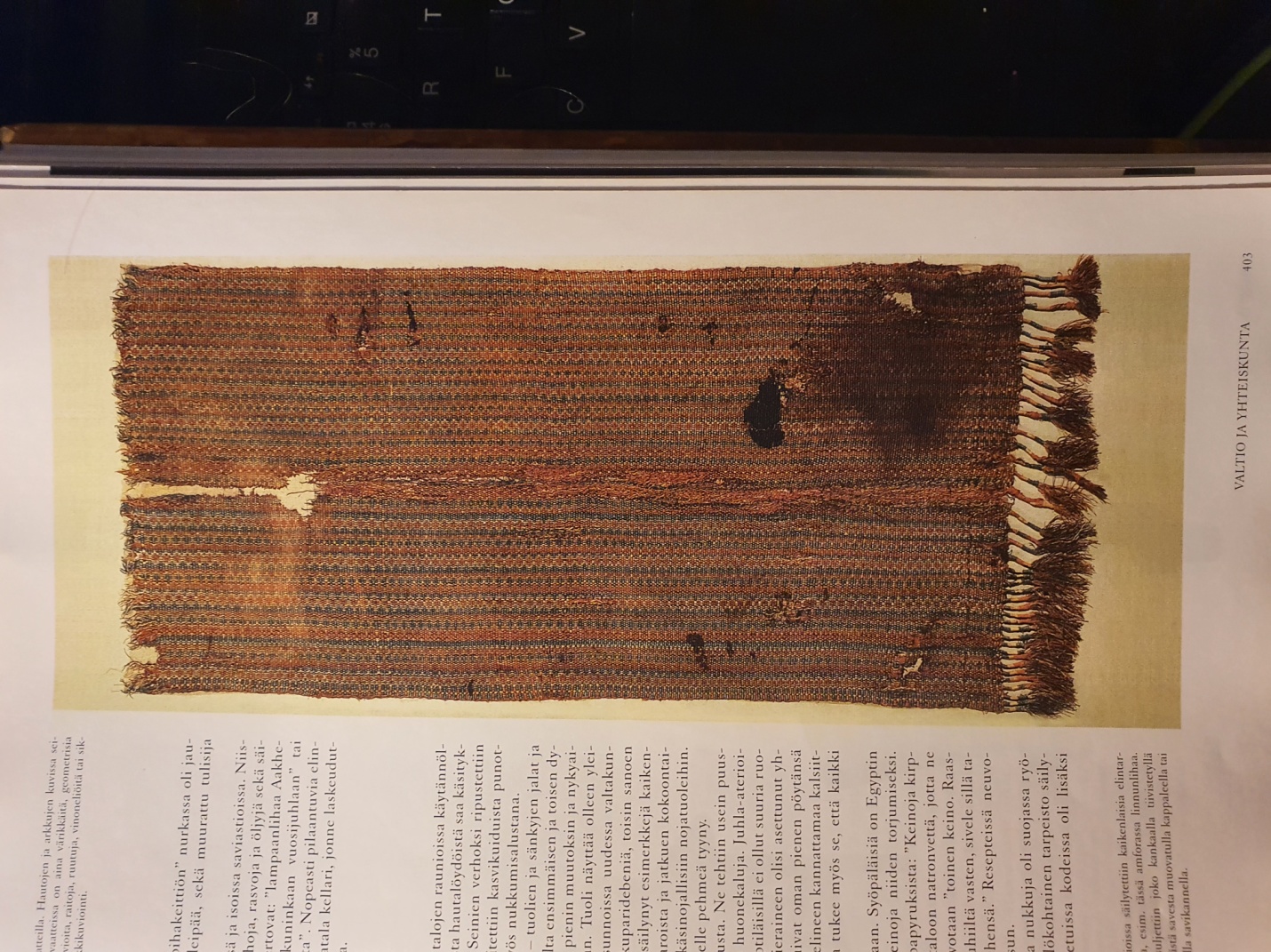 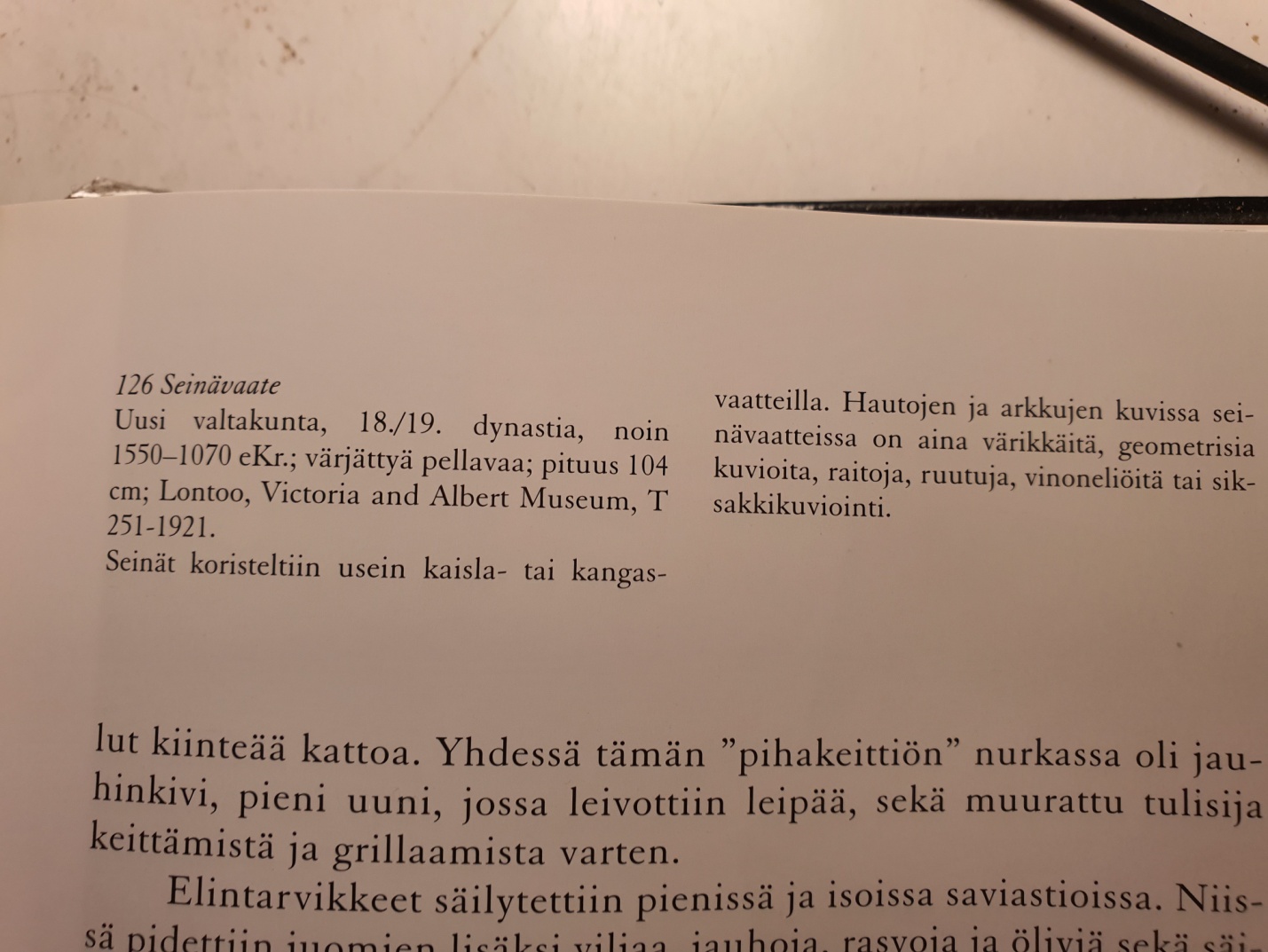 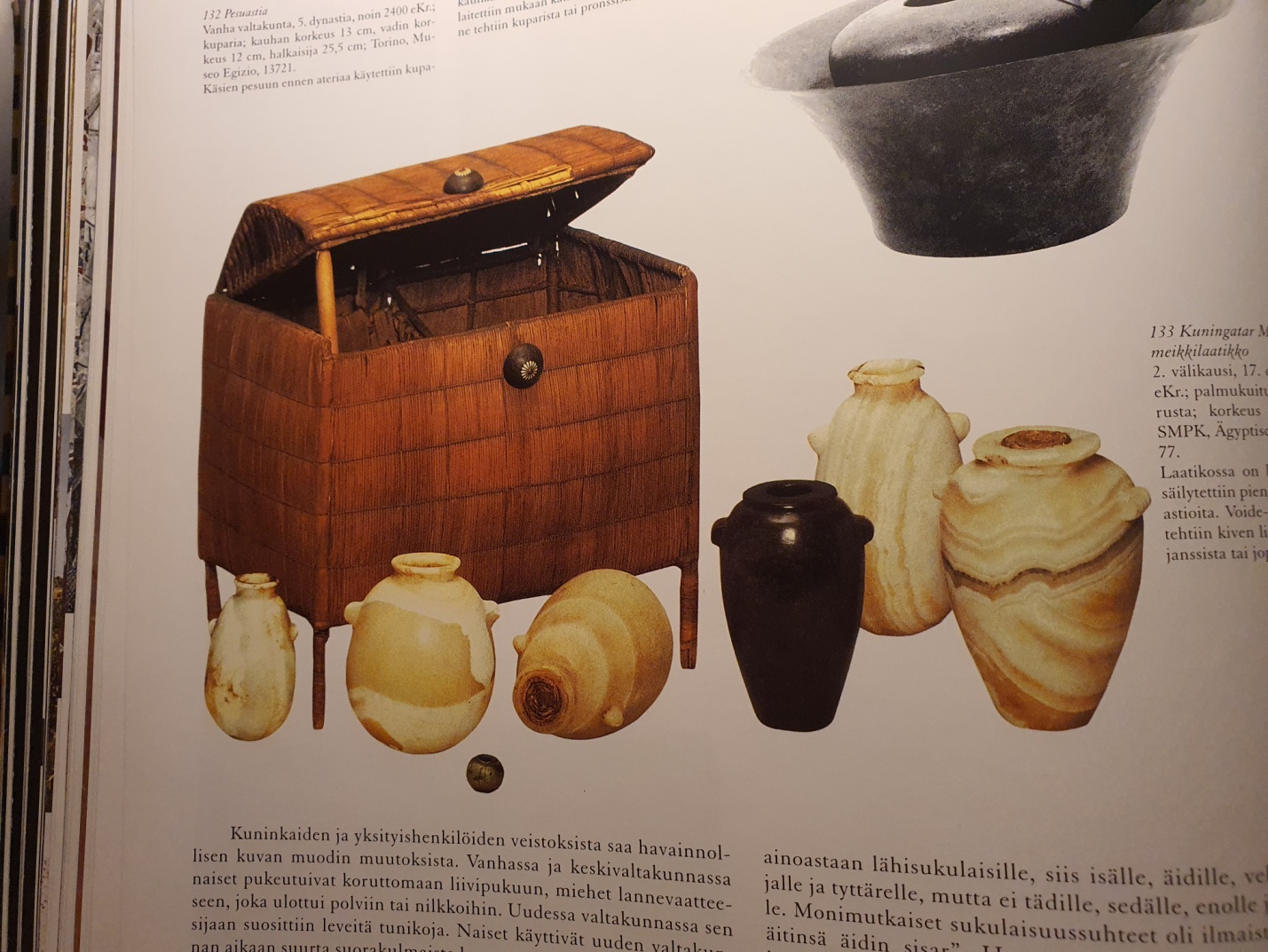 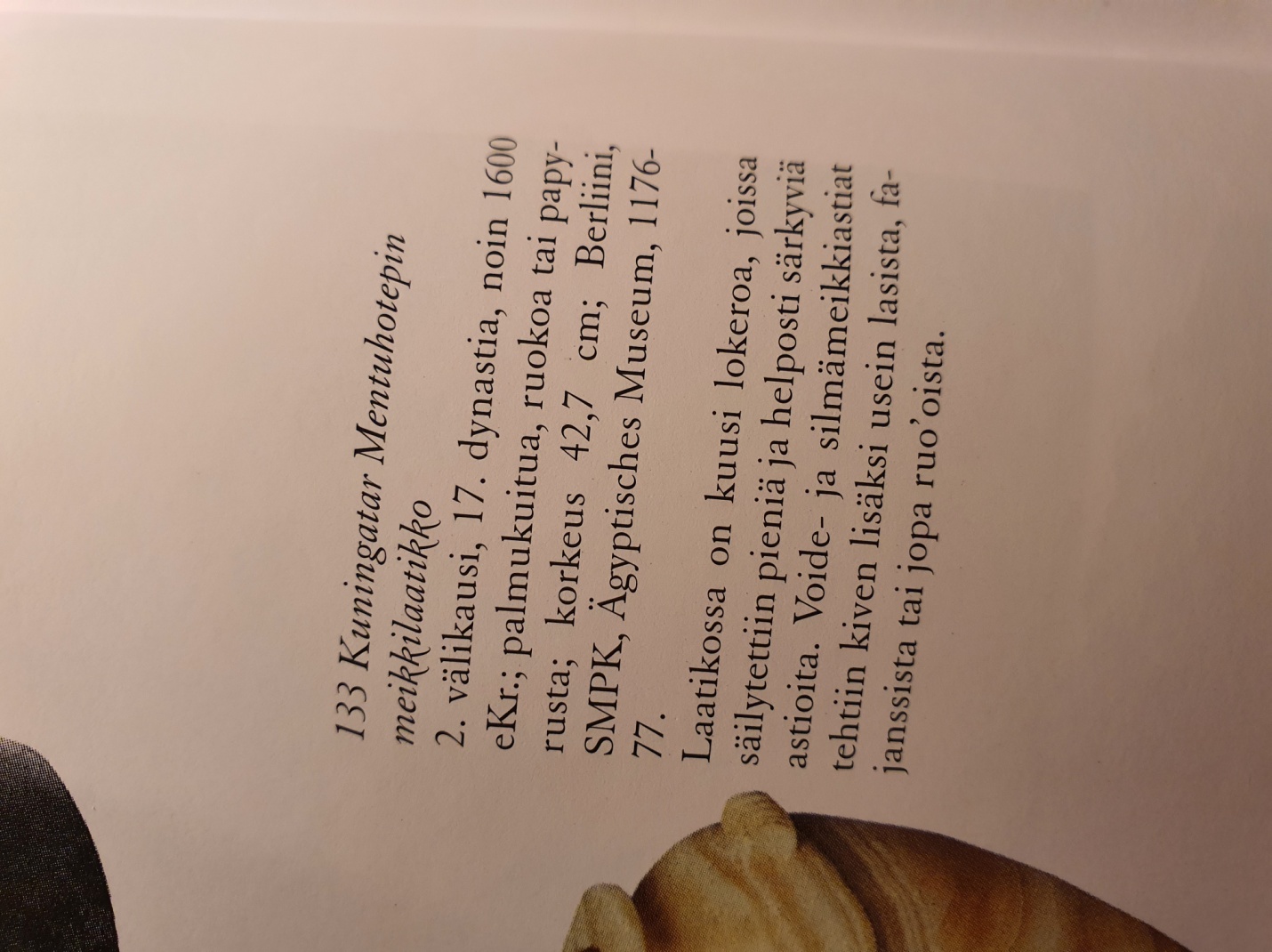 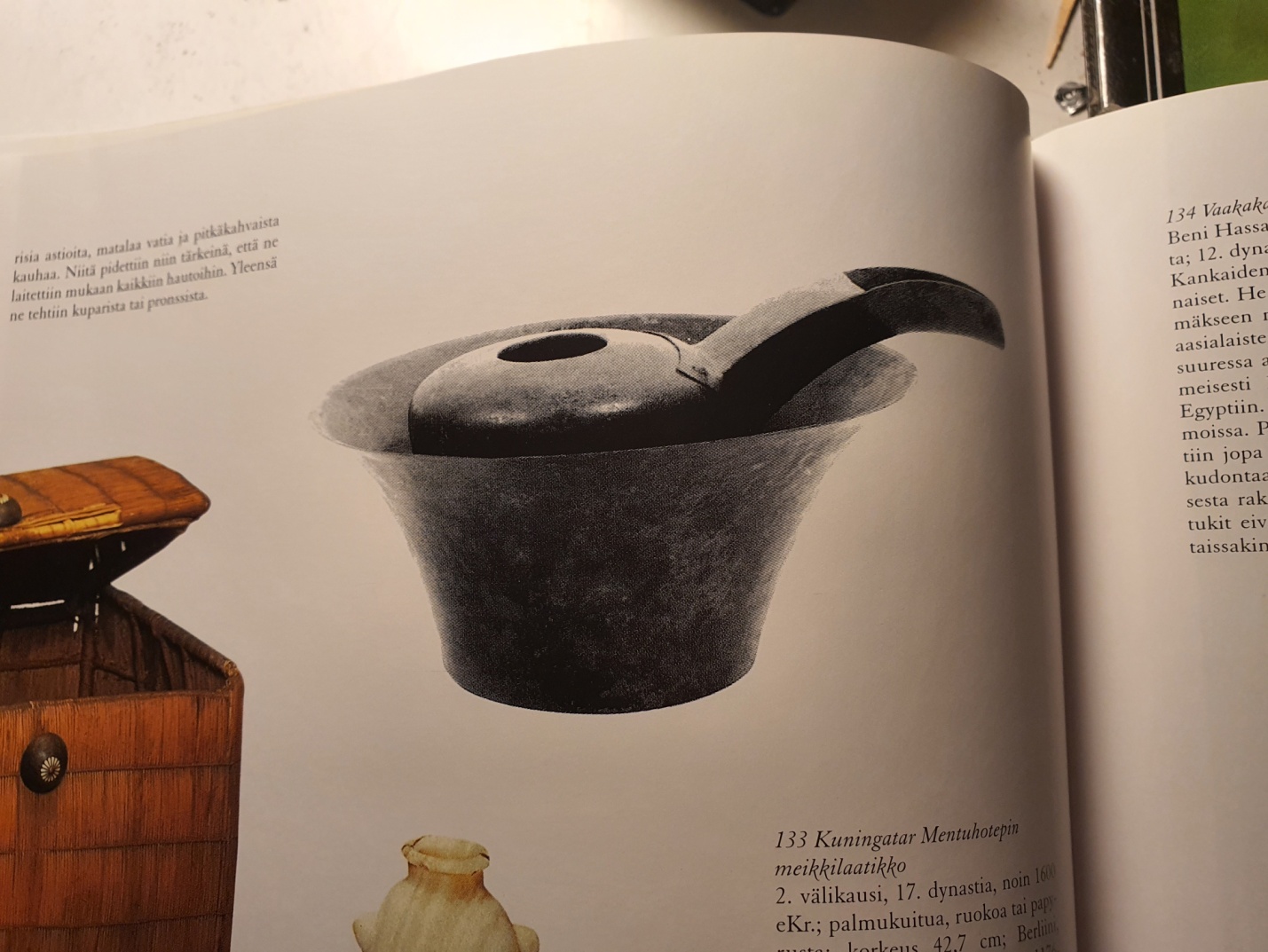 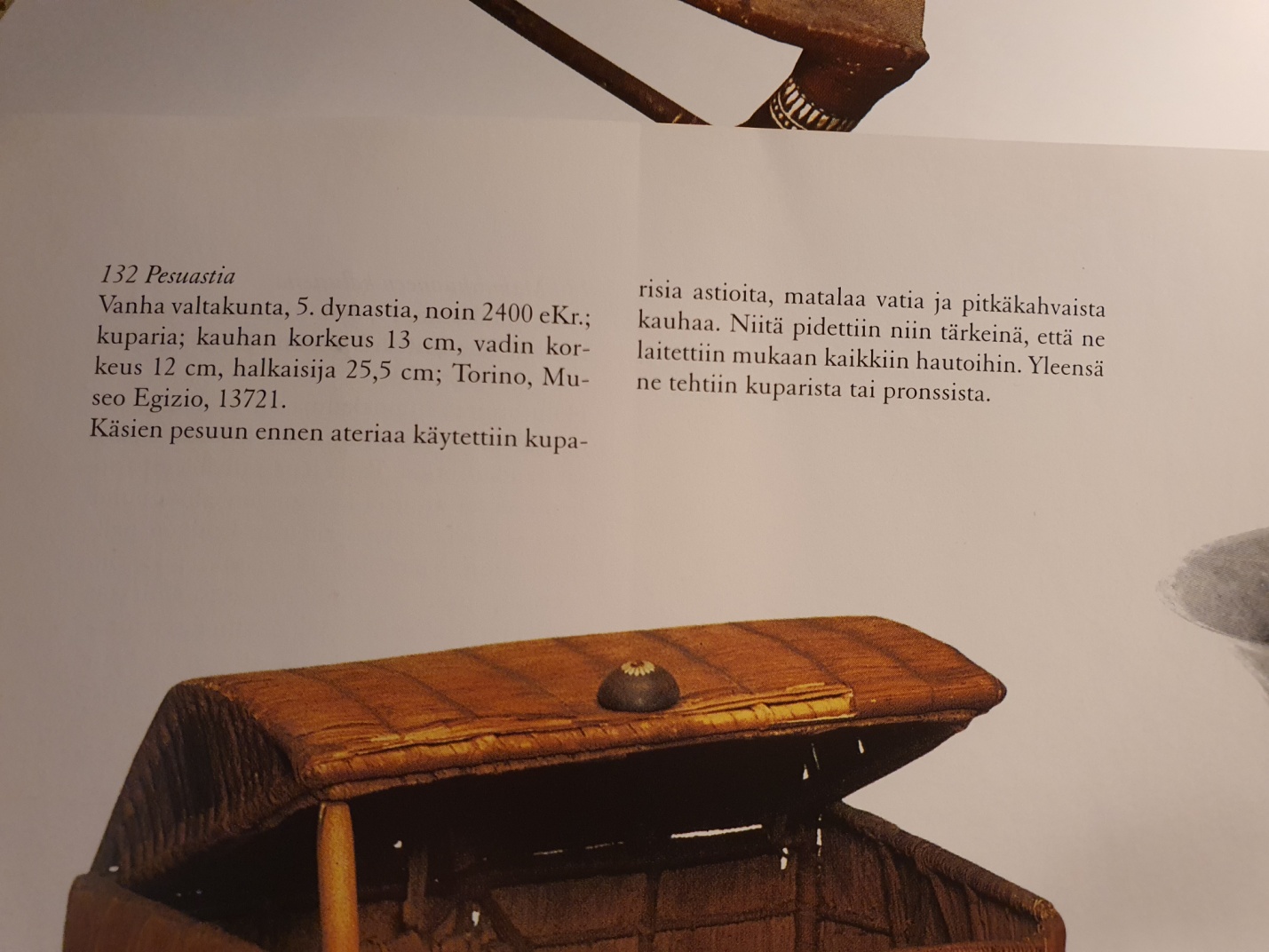 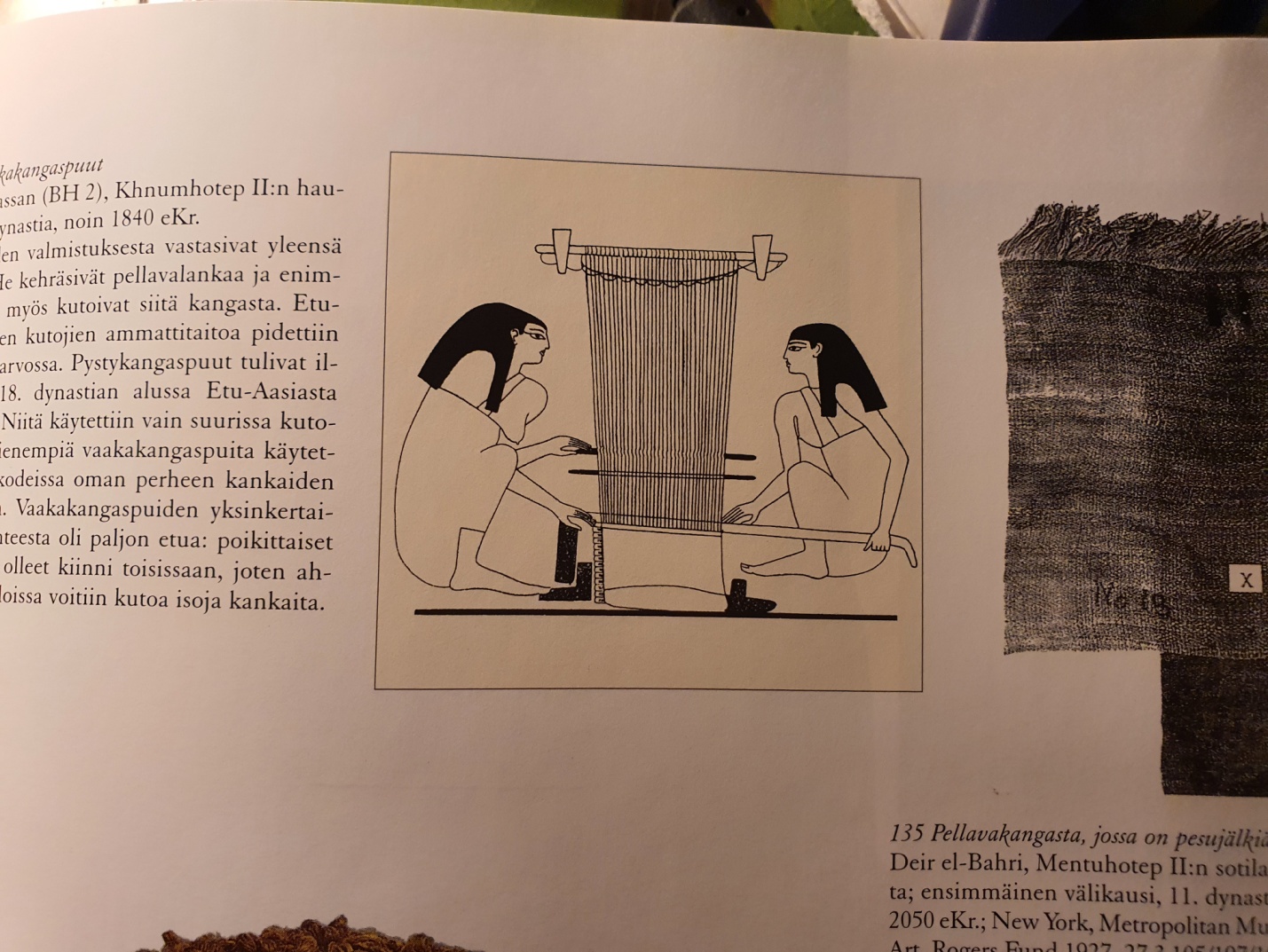 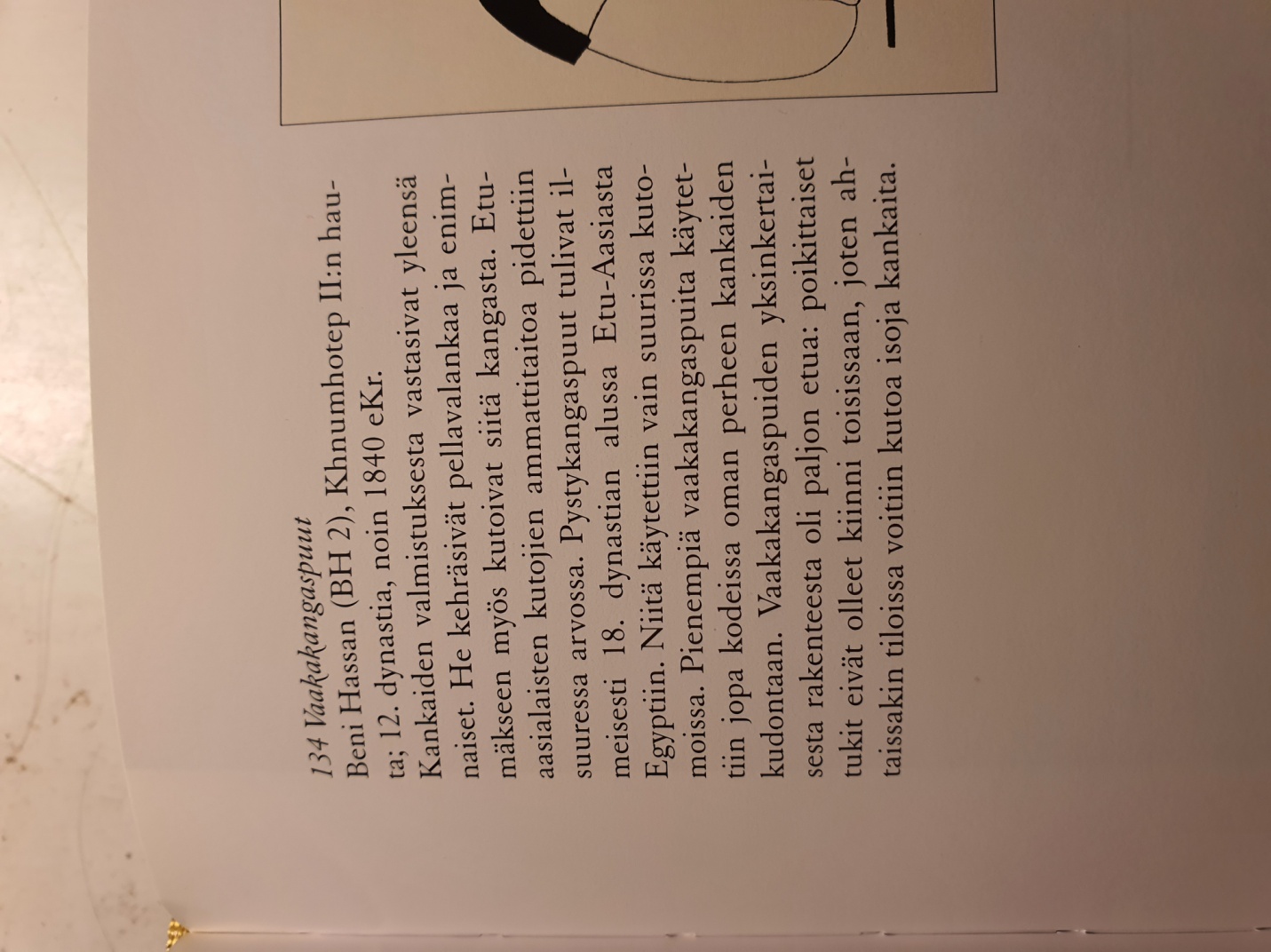 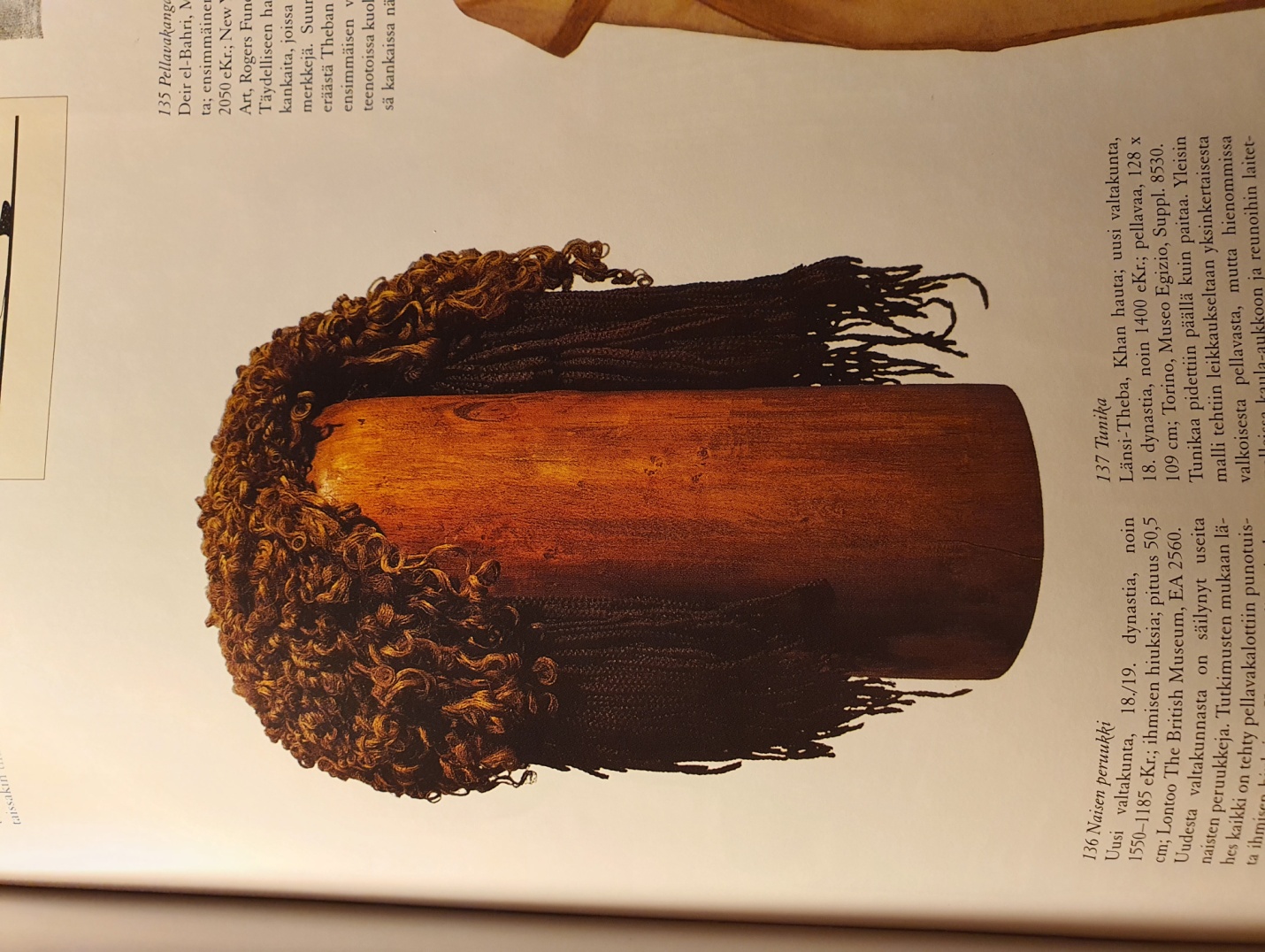 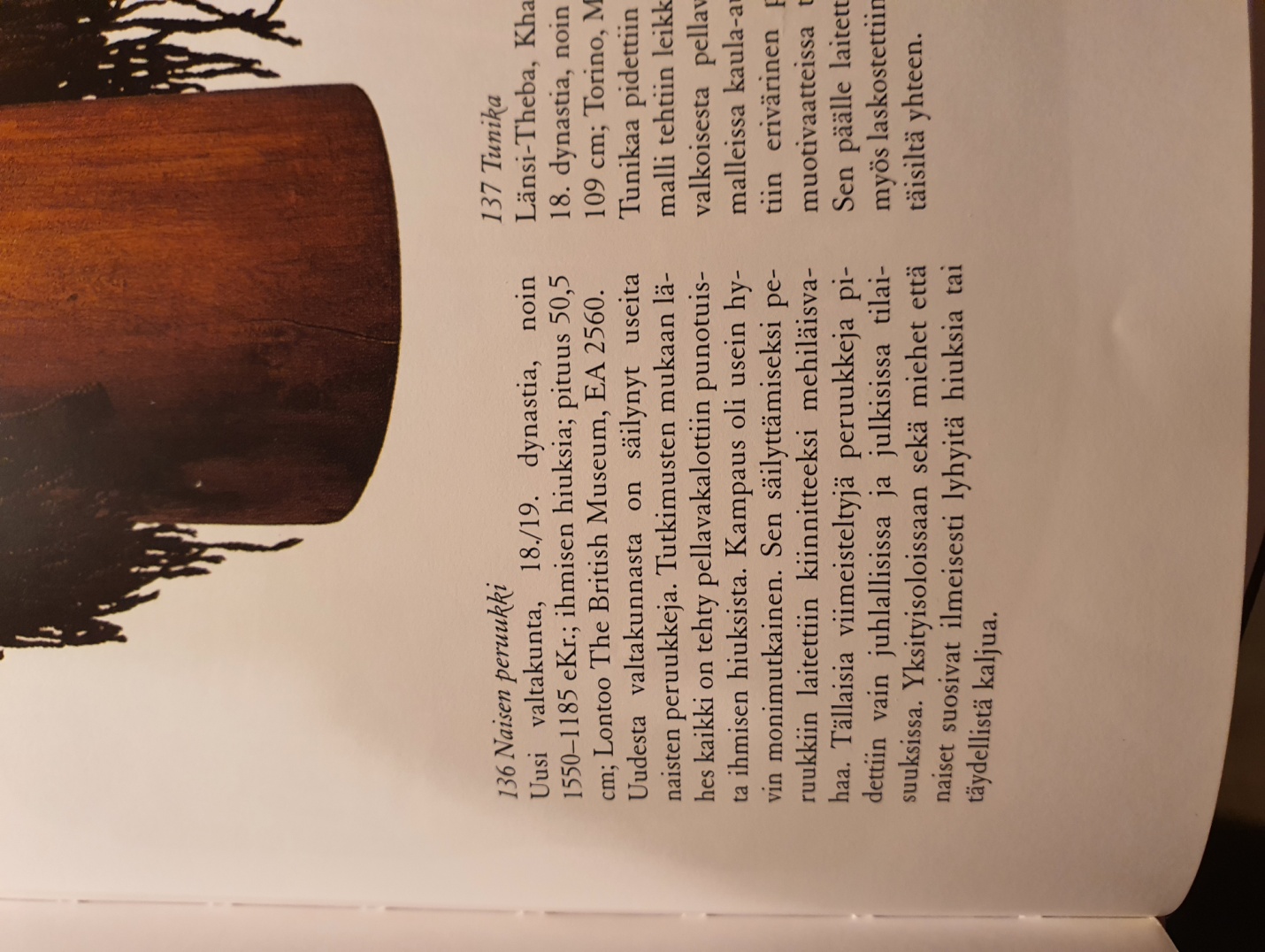 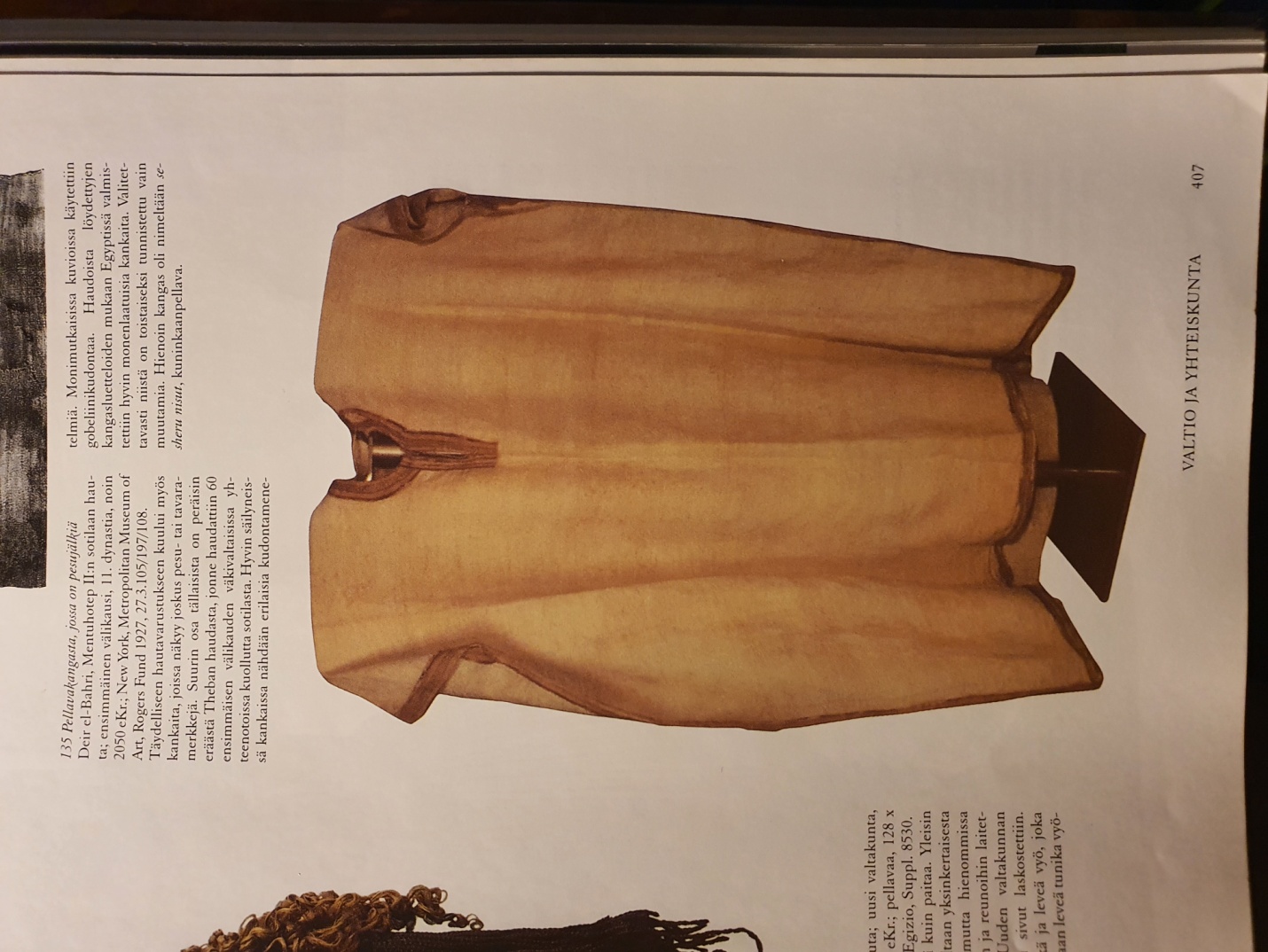 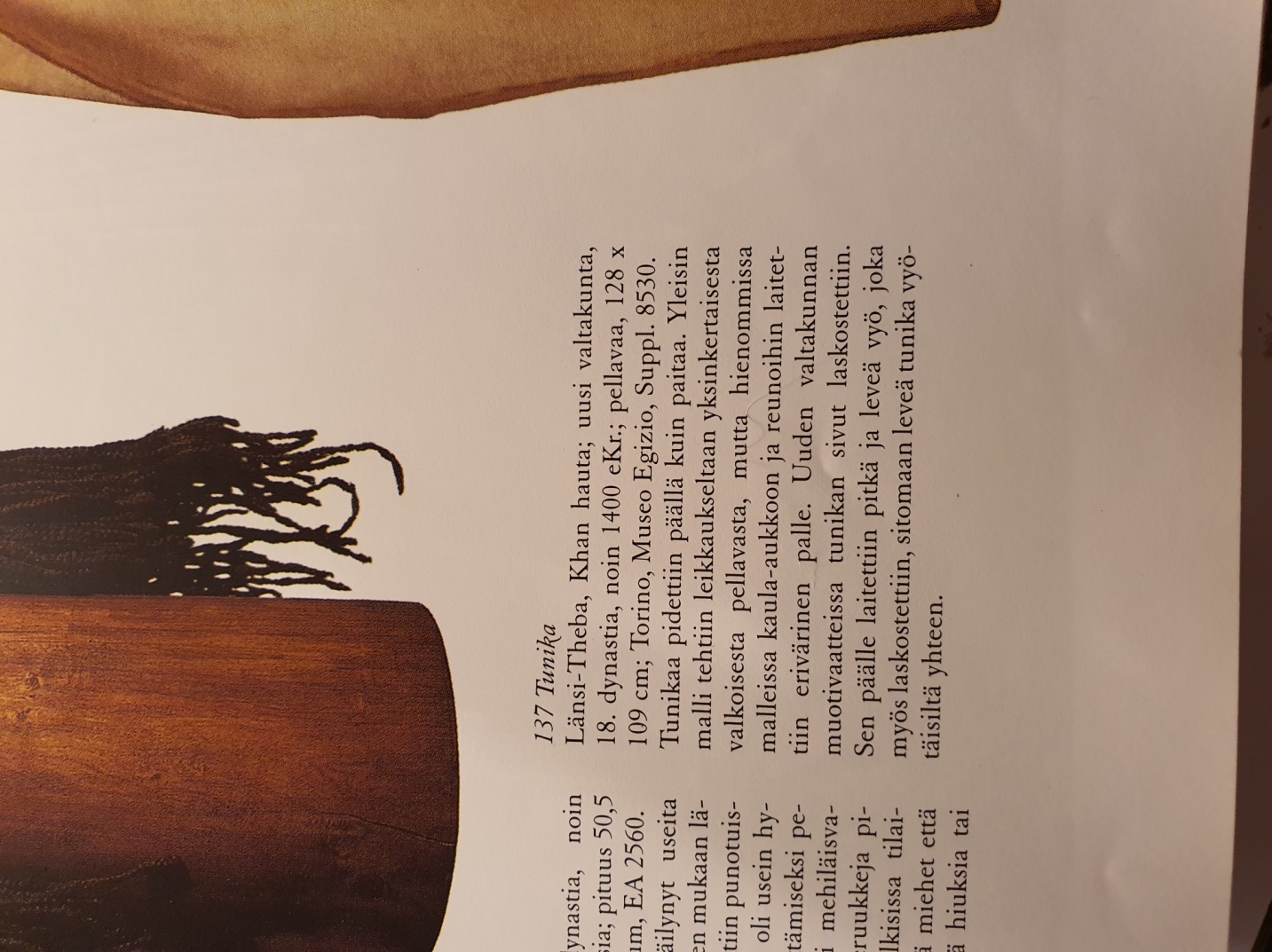 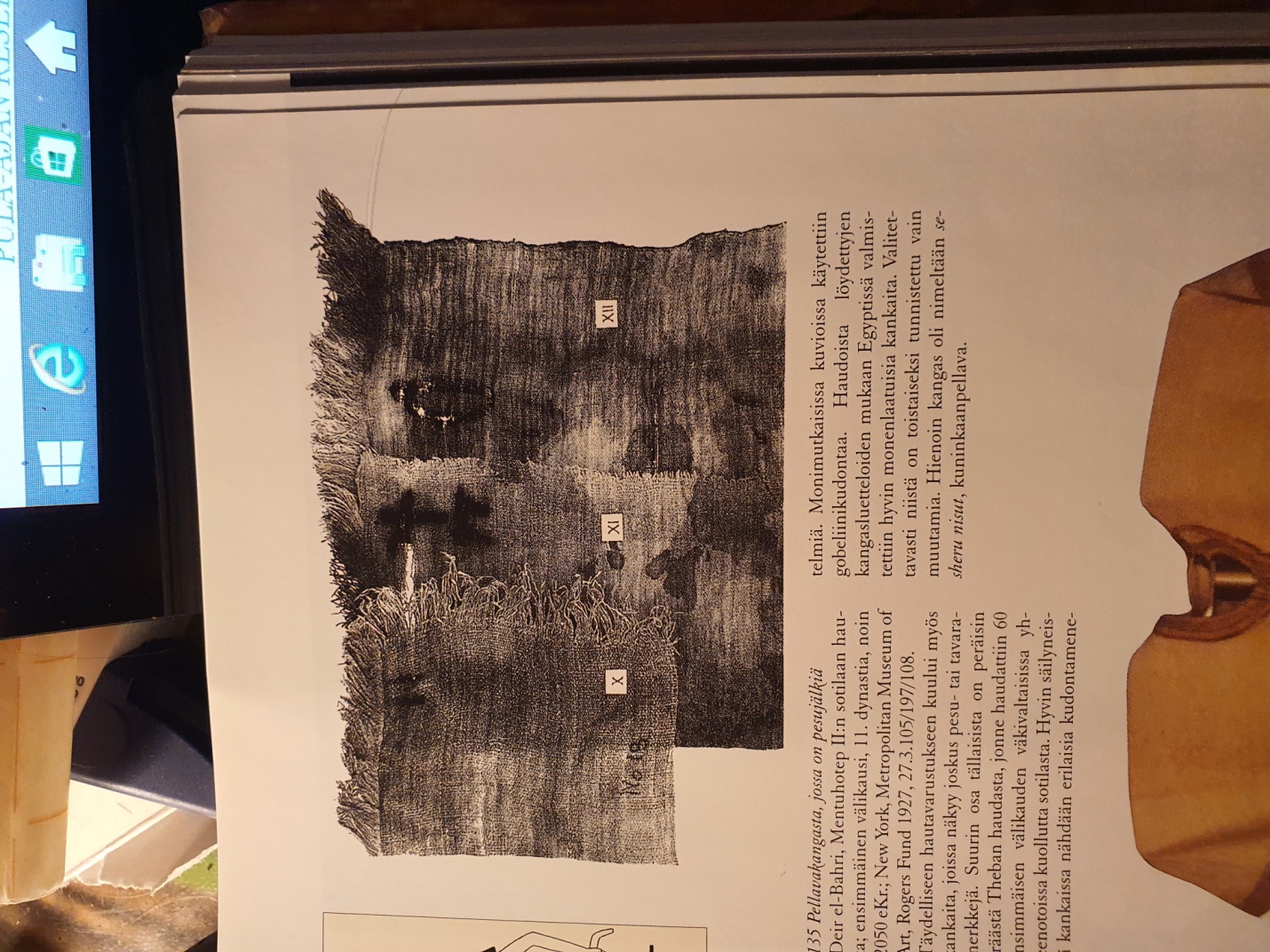 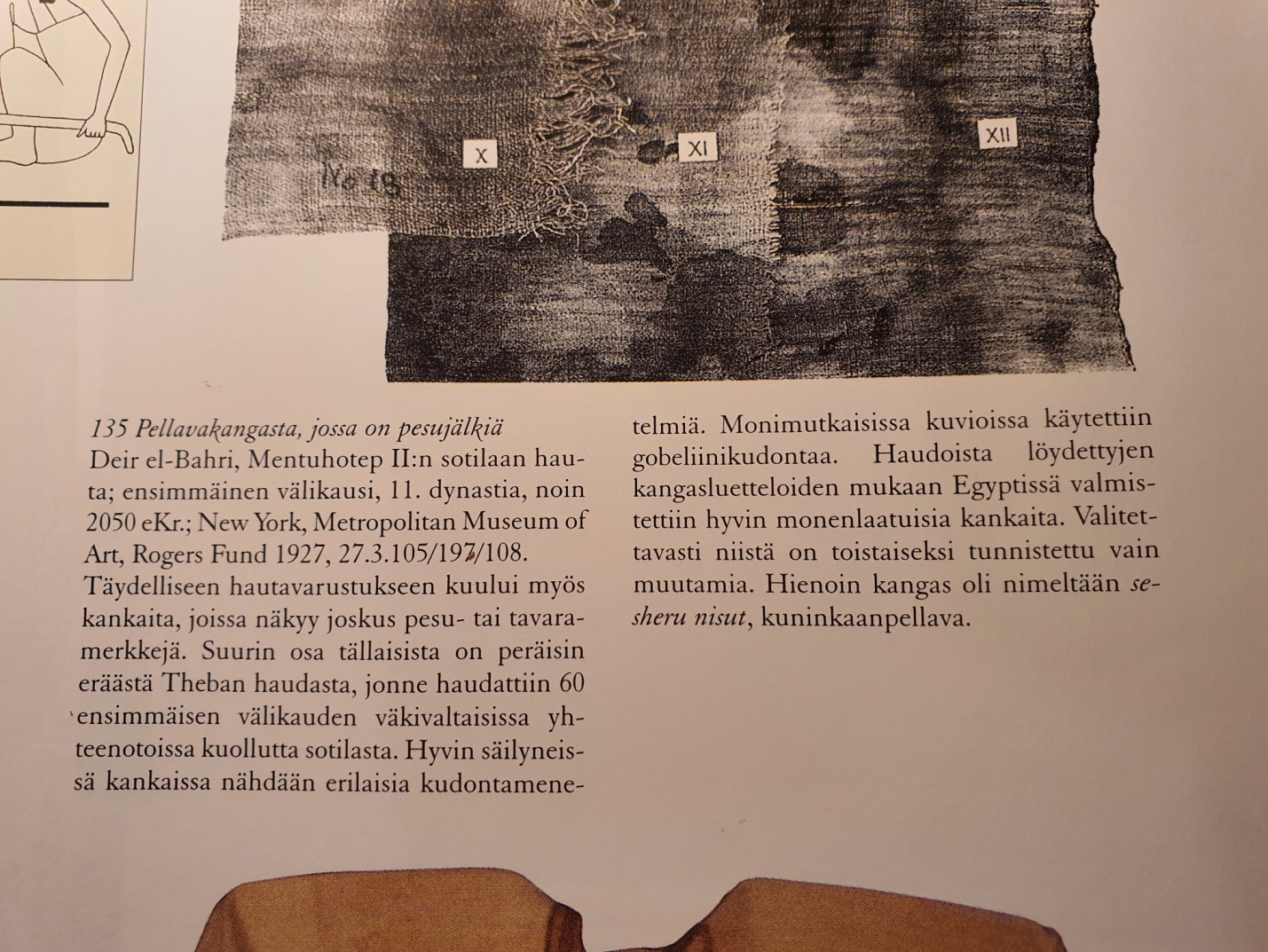 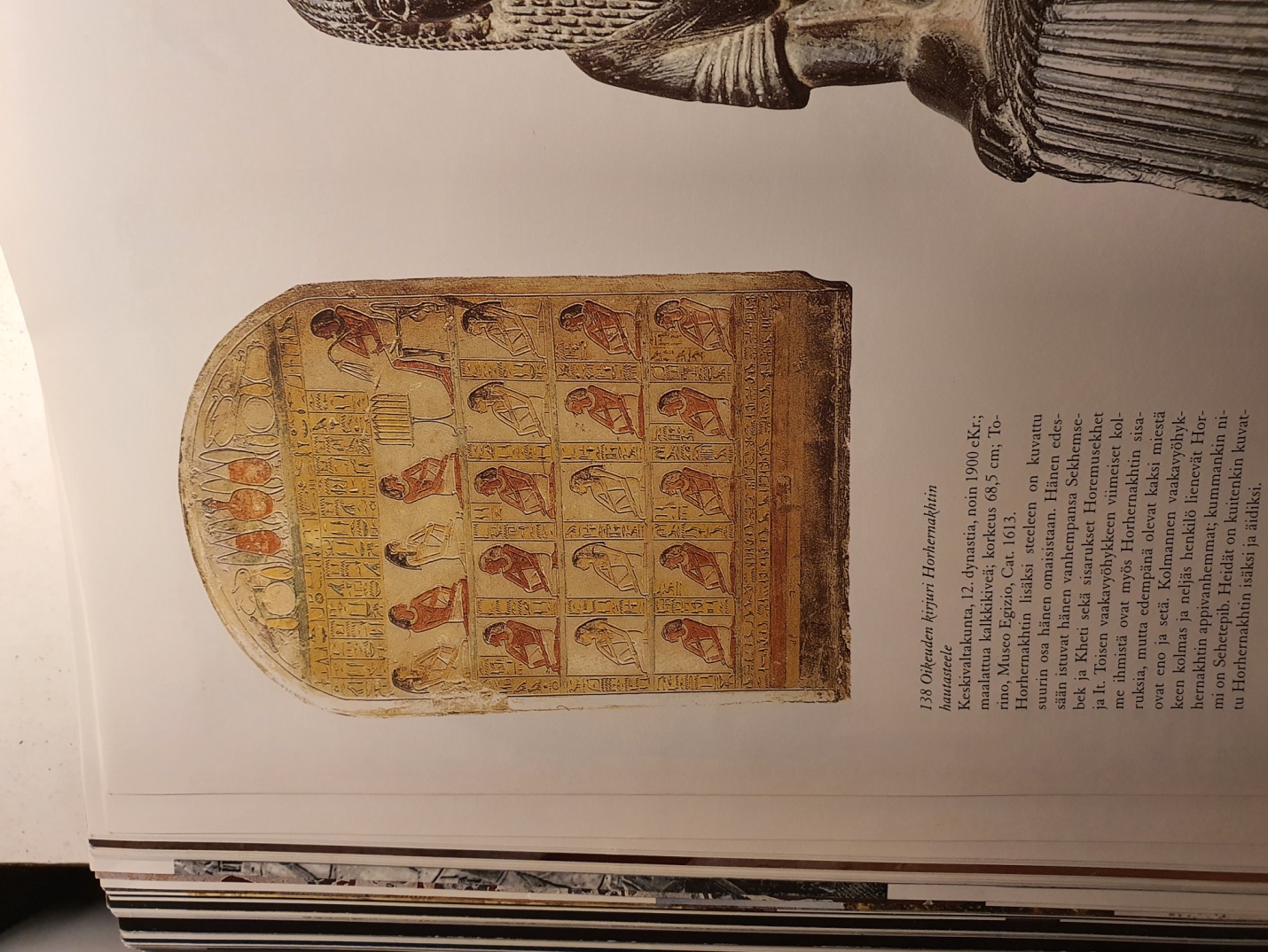 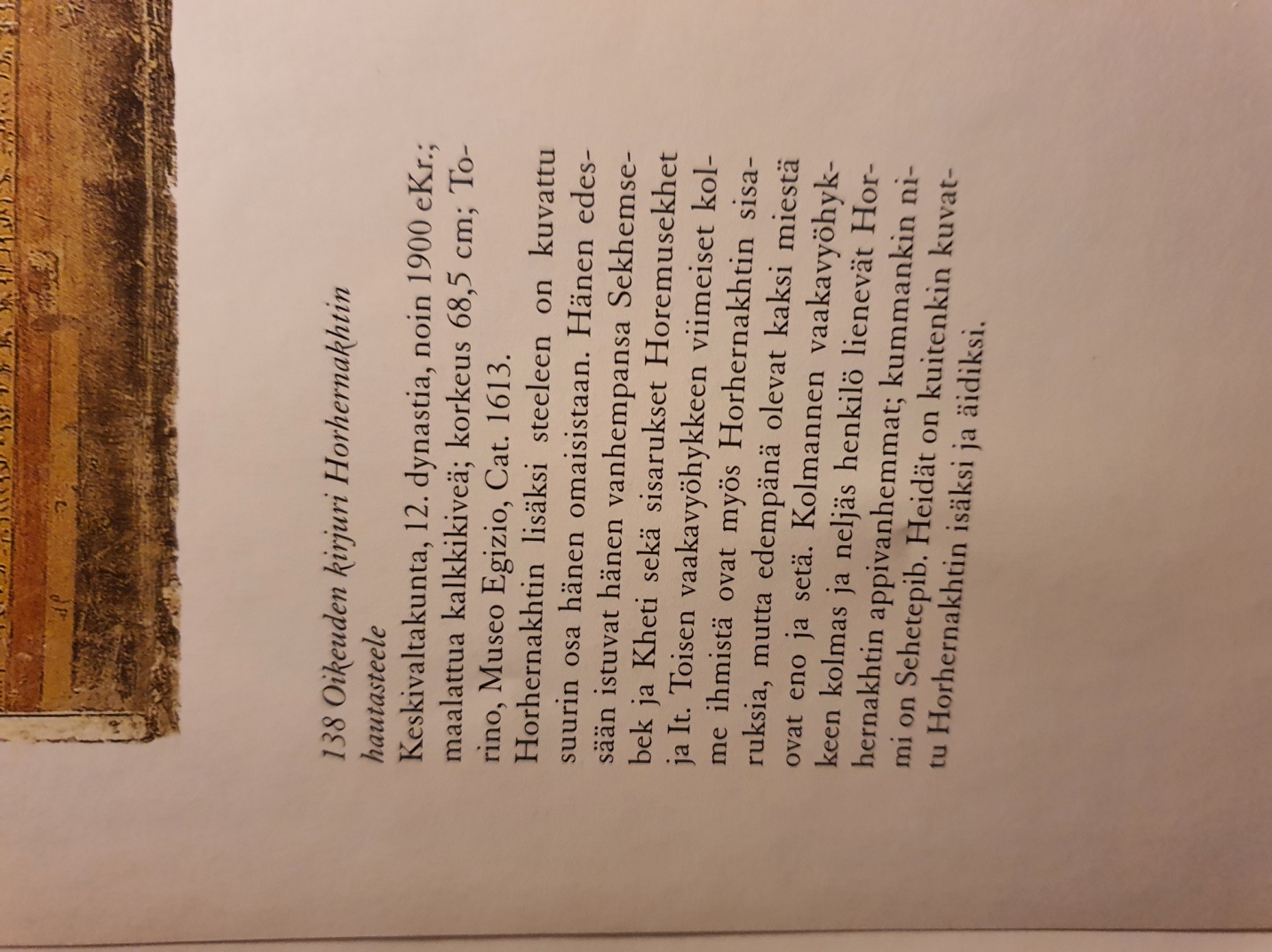 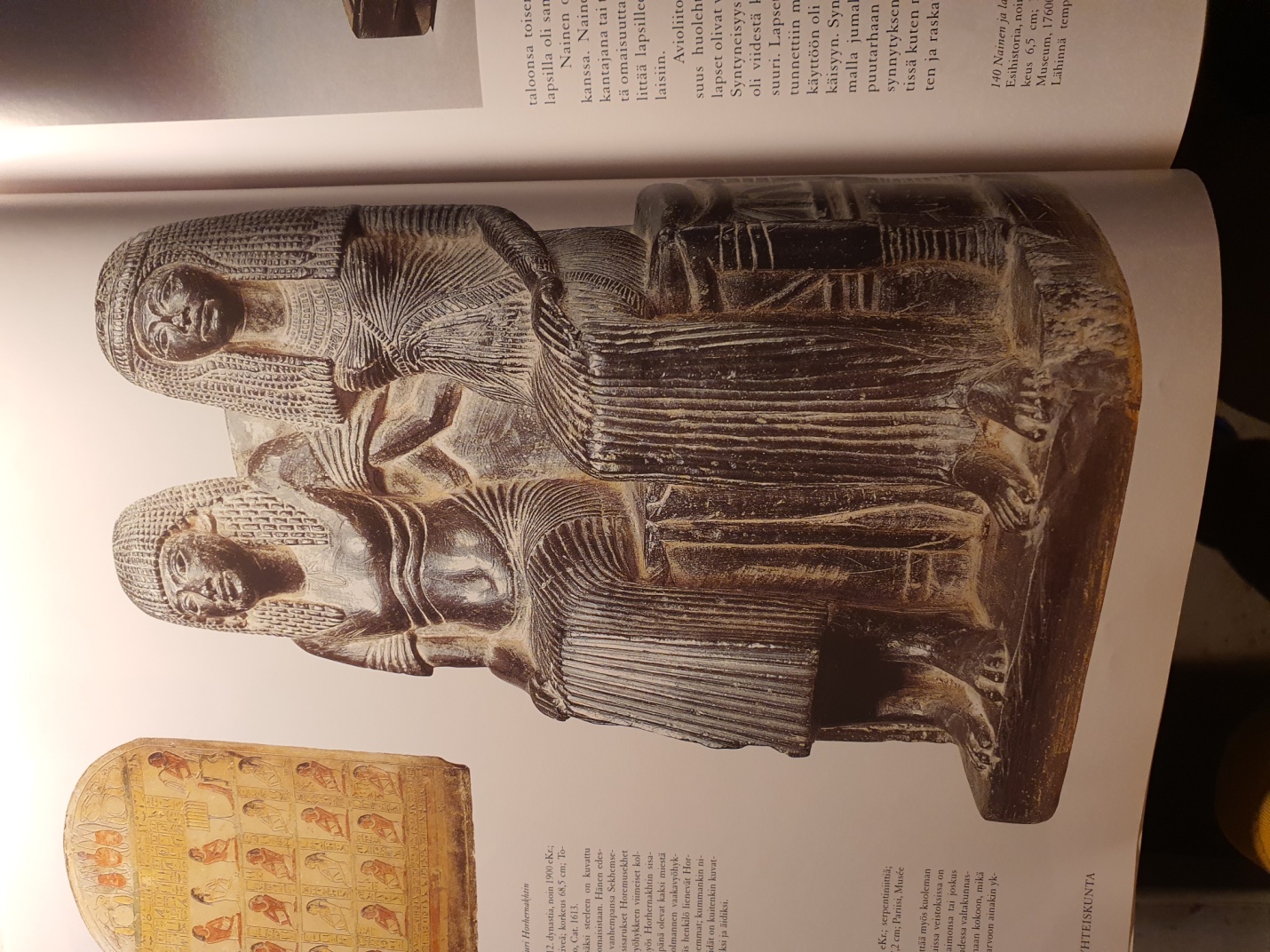 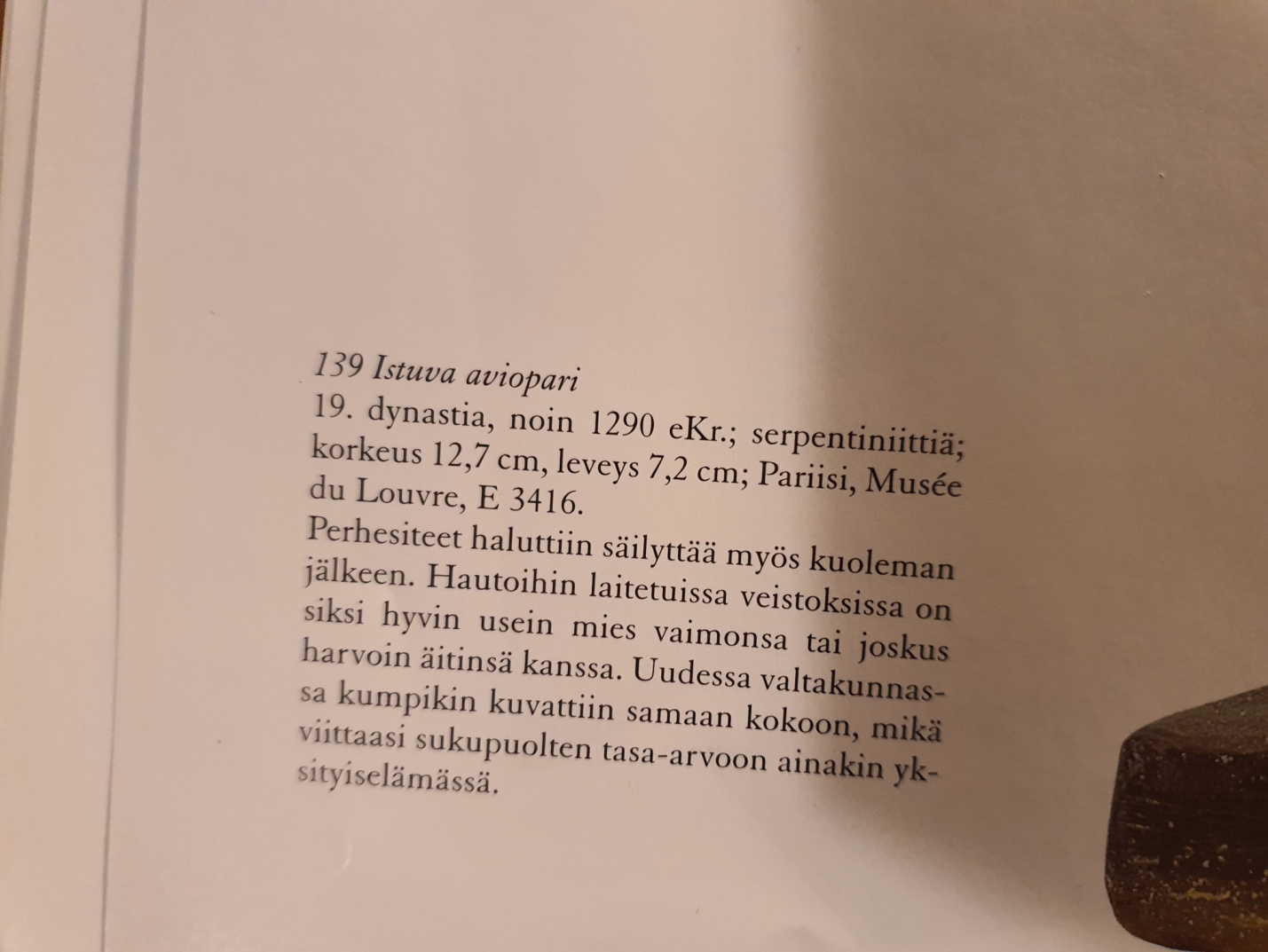 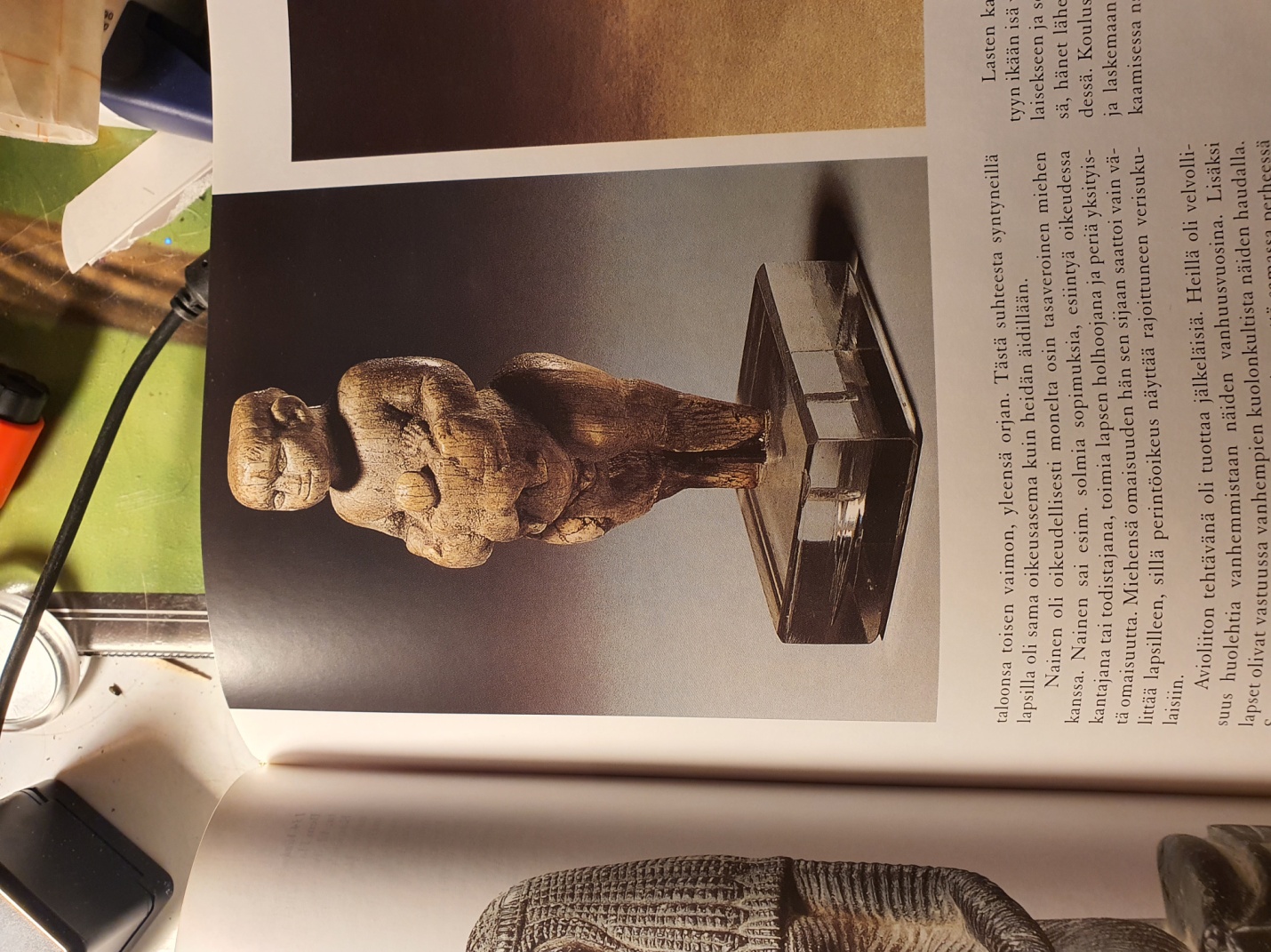 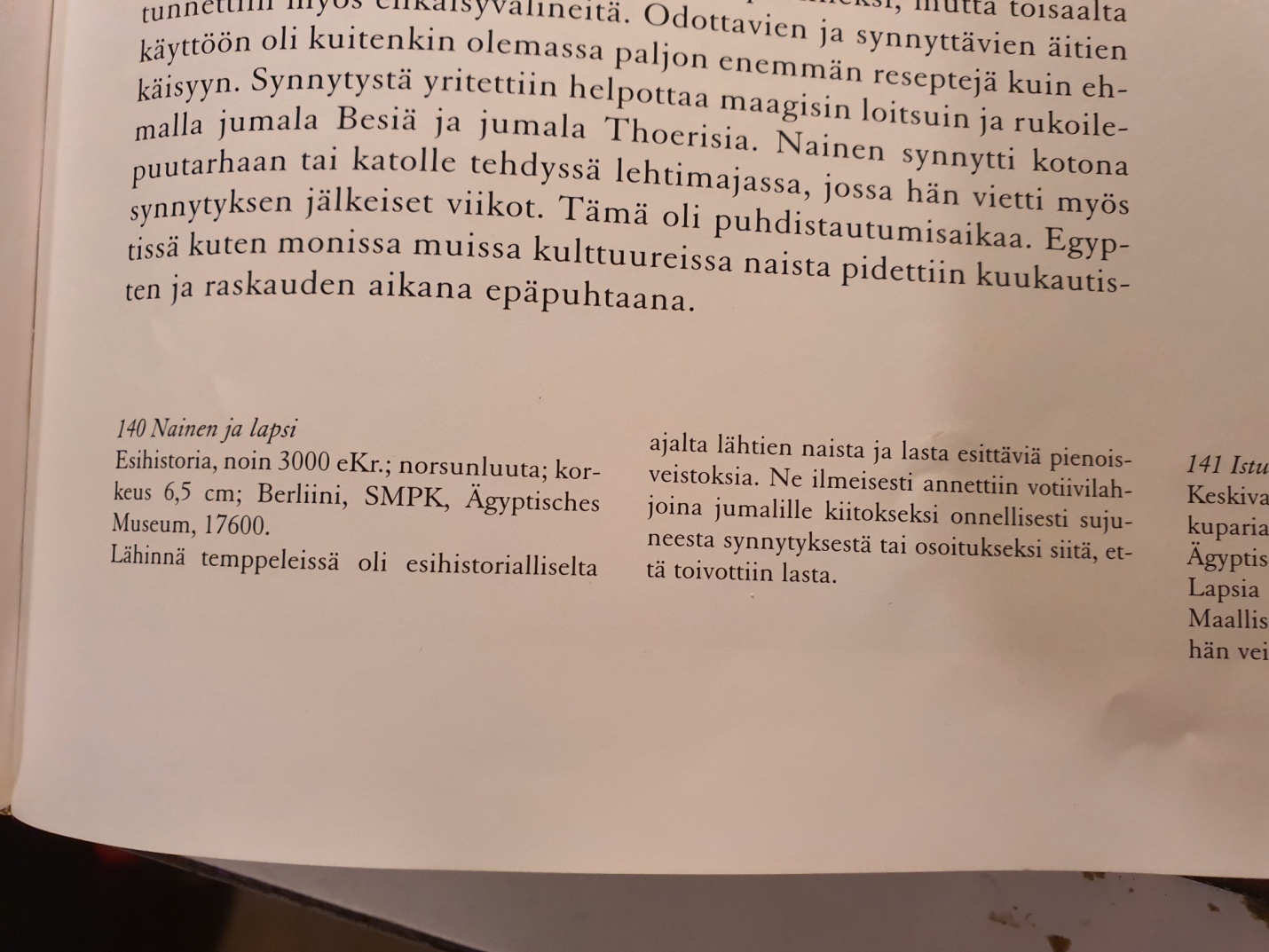 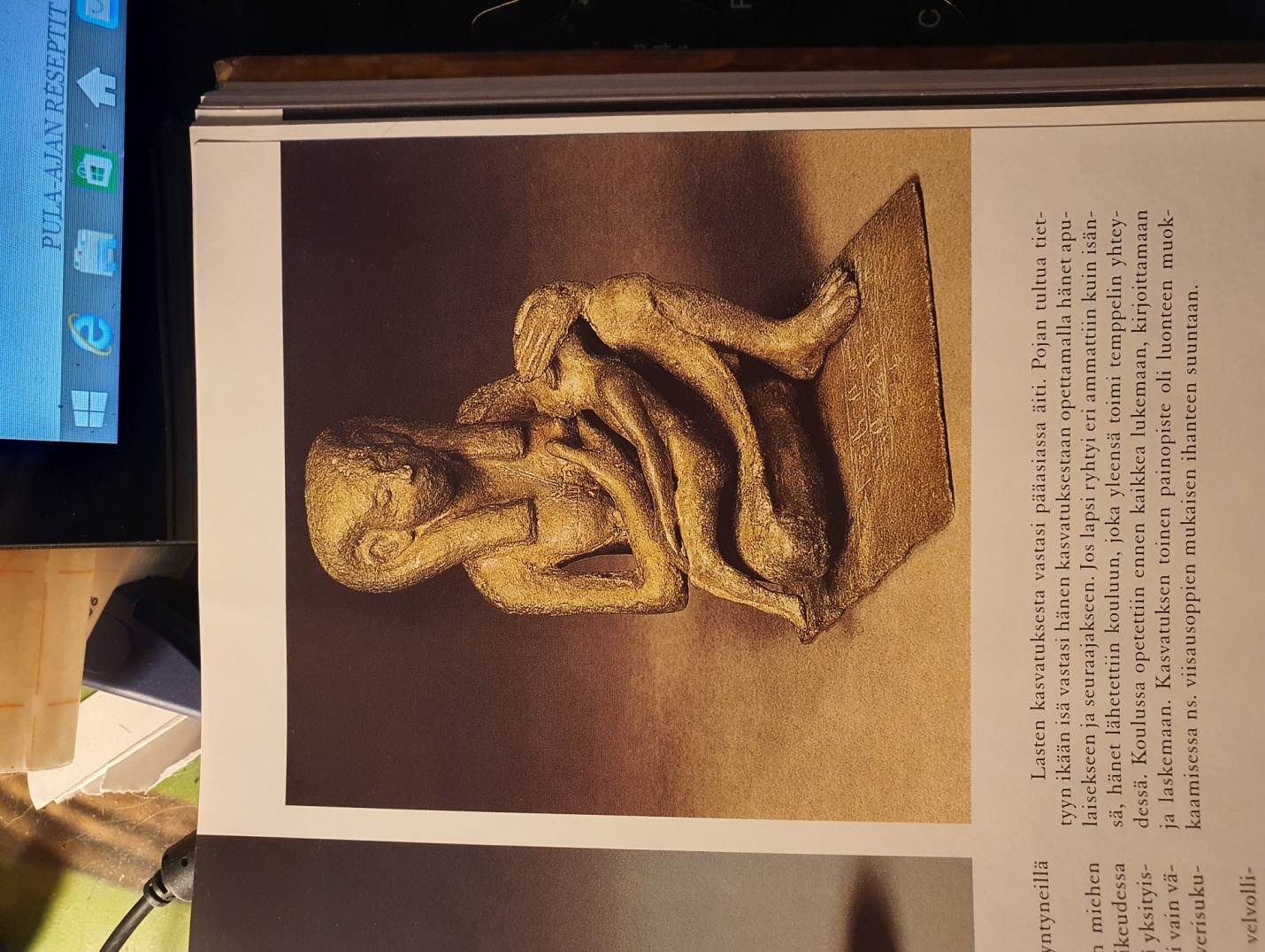 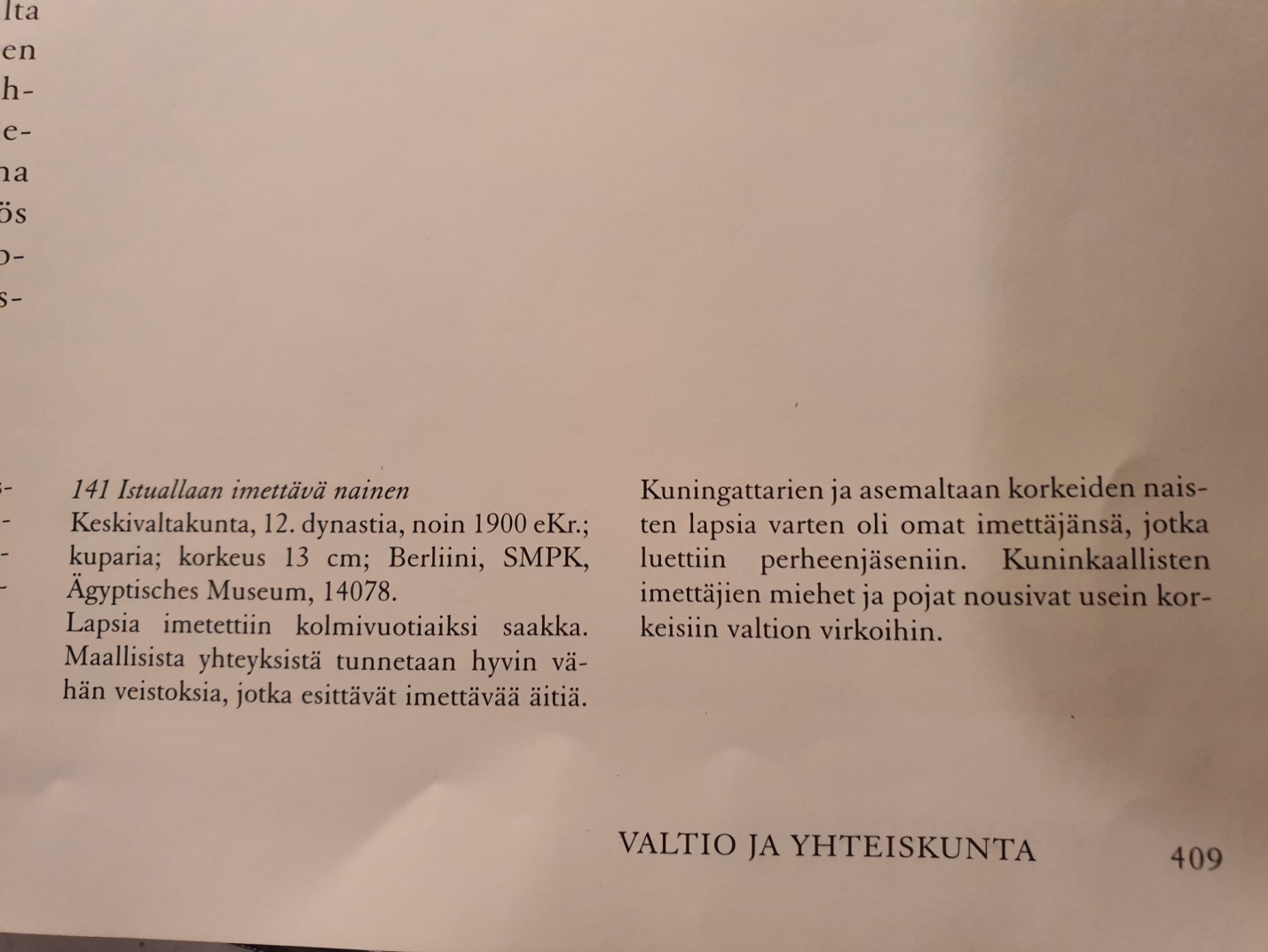 